Аннотация к рабочей программевнеурочной деятельности «Функциональная грамотность»Программа курса внеурочной деятельности «Функциональная грамотность» общеинтеллектуального направления разработана в соответствии с требованиями Федерального государственного образовательного стандарта начального общего образования, требования к основной образовательной программе начального общего образования.Программа «Функциональная грамотность» «Функциональная грамотность» составлена на основе авторского курса программы «Функциональная граммотность» для 4 класса (авторы-составители М.В. Буряк, С.А. Шейкина).Программа «Функциональная грамотность» учитывает возрастные, общеучебные и психологические особенности младшего школьника.Цель программы:получение первых представлений о функциональной грамотности: «Читатель- ская грамотность», «Математическая грамотность», «Финансовая грамот- ность» и «Естественно-научная грамотность»;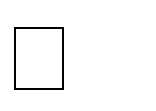 создание условий для развития функциональной грамотности.Задачи программы:формирование первых понятий о функциональной грамотности: «Читатель- ская грамотность», «Математическая грамотность», «Финансовая грамот- ность» и «Естественно-научная грамотность».Программа	разбита	на	четыре	блока:	«Читательская	грамотность»,«Математическая	грамотность»,	«Финансовая	грамотность»	и	«Естественно-научная грамотность».Целью изучения блока «Читательская грамотность» являетсяразвитие способности учащихся к осмыслению письменных текстов и рефлек- сией на них:использования их содержания для достижения собственных целей, развития знаний и возможностей для активного участия в жизни общества.Задача:формирование первых понятий о читательской грамотности.Оценивается не техника чтения и буквальное понимание текста, а понимание и рефлексия на текст, использование прочитанного для осуществления жизненных целей.Целью изучения блока «Математическая грамотность» является формирование у обучающихся способности определять и понимать роль математики в мире, в котором они живут;высказывать хорошо обоснованные математические суждения и использовать математику так, чтобы удовлетворять в настоящем и будущем потребности, присущие созидательному, заинтересованному и мыслящему гражданину.Задача:формирование первых понятий о математической грамотности.Целью изучения блока «Финансовая грамотность» является развитие экономического образа мышления,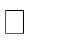 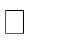 воспитание ответственности нравственного поведения в области экономиче- ских отношений в семье,формирование опыта применения полученных знаний и умений для решения элементарных вопросов в области экономики семьи.Задача: формирование первых понятий о финансовой грамотности.Целью изучения блока «Естественно-научная грамотность» являетсяформирование у обучающихся способности использовать естественно-научные знания для выделения в реальных ситуациях проблем, которые могут быть исследованы и решены с помощью научных методов, для получения выводов, основанных на наблюдениях и экспериментах.Эти выводы необходимы для понимания окружающего мира, тех изменений, которые вносит в него деятельность человека, и для принятия соответствующих решений.Задача: формирование первых понятий о естественно-научной грамотности.В первом полугодии проводятся занятия по формированию читательской и естественнонаучной грамотности, во 2 полугодии - по формированию математической финансовой грамотности. Если учитель считает необходимым, последовательность проведения занятий можно изменить.Программой внеурочной деятельности «Функциональная грамотность» предусмотрено 34 часа в год                                                               (1 час в неделю).Календарно-тематическое планирование составлено на 33 часа, 1 час, который выпал на праздничный день, будет пройден за счет уплотнения программы.МИНИСТЕРСТВО ПРОСВЕЩЕНИЯ РОССИЙСКОЙ ФЕДЕРАЦИИМинистерство образования Ростовской области Муниципальное учреждение "Отдел образования" администрации Константиновского районаМБОУ "Богоявленская СОШ"РАБОЧАЯ ПРОГРАММАкурса внеурочной деятельности «Функциональная грамотность» для 4 класса начального общего образованияна 2023-2024 учебный годСоставитель: Землянова Валентина ВасильевнаСт. Богоявленская 2023 г.ПОЯСНИТЕЛЬНАЯ ЗАПИСКАРабочая программа курса « Функциональная грамотность» для обучающихся 4 класса на уровне начального общего образования составлена на основе Требований к результатам освоения программы начального общего образования Федерального государственного образовательного стандарта начального общего образования (далее — ФГОС НОО), а также ориентирована на целевые приоритеты, сформулированные в Примерной программе воспитания МБОУ «Богоявленская СОШ». Программа разработана в соответствии с нормативными документами:Федеральный закон от 29.12.2012 № 273 «Об образовании в Российской Федерации»;Стратегия развития воспитания в Российской Федерации на период до 2025 года, утвержденной распоряжением Правительства от 29.05.2015 № 996-р;	Федеральный государственный образовательный стандарт начального общего образования, утвержденный приказом Минпросвещения от 31.05.2021 № 286;Методические рекомендации по уточнению понятия и содержания внеурочнойдеятельности в рамках реализации основных общеобразовательных программ, в том числе в части проектной деятельности, направленные письмом Минобрнауки от 18.08.2017 № 09-1672;основная образовательная программа начального образования МБОУ «Богоявленская СОШ» на 2023-2024 учебный год;учебный план основного образования МБОУ «Богоявленская СОШ» на 2023-2024 учебный год;календарный учебный график МБОУ «Богоявленская СОШ» на 2023-2024 учебный год;Рабочая программа воспитания МБОУ «Богоявленская СОШ»ОБЩАЯ ХАРАКТЕРИСТИКА УЧЕБНОГО КУРСА «ФУНКЦИОНАЛЬНАЯ ГРАМОТНОСТЬ»Программа курса внеурочной деятельности для четвертого класса «Функциональная грамотность» разработана в соответствии с требованиями Федерального государственного образовательного стандарта начального общего образования, требованиями к основной образовательной программе начального общего образования.Программа «Функциональная грамотность» составлена на основе авторского курса программы «Функциональная грамотность» для 1-4 классов (авторы-составители М.В. Буряк, С.А. Шейкина).Программа «Функциональная грамотность» учитывает возрастные, общеучебные и психологические особенности младшего школьника.Программой внеурочной деятельности «Функциональная грамотность» предусмотрено 34 часа в год                                                               (1 час в неделю).Календарно-тематическое планирование составлено на 33 часа, 1 час, который выпал на праздничный день будет пройден за счет уплотнения программы.ЦЕЛИ ИЗУЧЕНИЯ УЧЕБНОГО КУРСА «ФУНКЦИОНАЛЬНАЯ ГРАМОТНОСТЬ»Цель программы: создание условий для развития функциональной грамотности. Программа разбита на шесть блоков: «Читательская грамотность»,«Математическая грамотность», «Финансовая грамотность», «Глобальные компетенции»,«Креативное мышление» и «Естественно-научная грамотность».Целью изучения блока «Читательская грамотность» является развитие способности учащихся к осмыслению письменных текстов и рефлексией на них, использования их содержания для достижения собственных целей, развития знаний и возможностей для активного участия в жизни общества. Оценивается не техника чтения и буквальное понимание текста, а понимание и рефлексия на текст, использование прочитанного для осуществления жизненных целей.Целью изучения блока «Математическая грамотность» является формирование у обучающихся способности определять и понимать роль математики в мире, в котором они живут, высказывать хорошо обоснованные математические суждения и использовать математику так, чтобы удовлетворять в настоящем и будущем потребности, присущие созидательному, заинтересованному и мыслящему гражданину.Целью изучения блока «Финансовая грамотность» является развитие экономического образа мышления, воспитание ответственности нравственного поведения в области экономических отношений в семье, формирование опыта применения полученных знаний и умений для решения элементарных вопросов в области экономики семьи.Цель изучения блока «Глобальная компетентность» изучать местные, глобальные проблемы и вопросы межкультурного взаимодействия, понимать и оценивать различные точки зрения и мировоззрения, успешно и уважительно взаимодействовать с другими, а также действовать ответственно для обеспечения устойчивого развития иколлективного благополучия.Цель изучения блока «Креативное мышление» - умение человека использовать свое воображение для выработки и совершенствования идей, формирования нового знания, решения задач, с которыми он не сталкивался раньше. Креативное мышление способствует критически осмысливать свои разработки, совершенствовать их.Целью изучения блока «Естественно-научная грамотность» является формирование у обучающихся способности использовать естественно-научные знания для выделения в реальных ситуациях проблем, которые могут быть исследованы и решены с помощью научных методов, для получения выводов, основанных на наблюдениях и экспериментах. Эти выводы необходимы для понимания окружающего мира, тех изменений, которые вносит в него деятельность человека, и для принятия соответствующих решений.Содержание программы 4 класс (34 ч)ПЛАНИРУЕМЫЕ ОБРАЗОВАТЕЛЬНЫЕ РЕЗУЛЬТАТЫПрограмма обеспечивает достижение следующих личностных, метапредметных результатов.Личностные результаты изучения курса:осознавать себя как члена семьи, общества и государства: участие в обсуждении финансовых проблем семьи, принятии решений о семейном бюджете;овладевать	начальными	навыками	адаптации	в	мире	финансовых	отношений: сопоставление доходов и расходов, простые вычисления в области семейных финансов;осознавать личную ответственность за свои поступки;уметь сотрудничать со взрослыми и сверстниками в различных ситуациях.Метапредметные результаты изучения курса: Познавательные:осваивать способы решения проблем творческого и поискового характера: работа над проектами и исследованиями;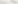 использовать различные способы поиска, сбора, обработки, анализа и представления информации;-овладевать	логическими действиями сравнения, обобщения, классификации, установления аналогий и причинно-следственных связей, построений рассуждений, отнесения к известным понятиям;использовать знаково-символические средства, в том числе моделирование;ориентироваться в своей системе знаний: отличать новое от уже известного;делать предварительный отбор источников информации: ориентироваться в потоке информации;добывать новые знания: находить ответы на вопросы, используя учебные пособия, свой жизненный опыт и информацию, полученную от окружающих;перерабатывать полученную информацию: сравнивать и группировать объекты;преобразовывать информацию из одной формы в другую. Регулятивные:проявлять познавательную и творческую инициативу;принимать и сохранять учебную цель и задачу, планировать ее реализацию;контролировать и оценивать свои действия, вносить соответствующие коррективы в их выполнение;уметь отличать правильно выполненное задание от неверного; - оценивать правильность выполнения действий: самооценка и взаимооценка, знакомство с критериями оценивания. Коммуникативные: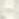 адекватно передавать информацию, выражать свои мысли в соответствии с поставленными задачами и отображать предметное содержание и условия деятельности в речи;слушать и понимать речь других;совместно договариваться о правилах работы в группе;доносить свою позицию до других: оформлять свою мысль в устной и письменной речи (на уровне одного предложения или небольшого текста);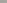 учиться выполнять различные роли в группе (лидера, исполнителя, критика).Предметные результаты изучения блока «Читательская грамотность»:способность понимать, использовать, оценивать тексты размышлять о них и заниматься чтением для того, чтобы достигать своих целей, расширять свои знания и возможности, участвовать в социальной жизни;умение находить необходимую информацию в прочитанных текстах;умение задавать вопросы по содержанию прочитанных текстов;-умение	составлять речевое высказывание в устной и письменной форме в соответствии с поставленной учебной задачей.Предметные результаты изучения блока «Естественно-научная грамотность»:способность осваивать и использовать естественно-научные знания для распознания и постановки вопросов, для освоения новых знаний, для объяснения естественно-научных явлений и формулирования основанных на научных доказательствах выводов;способность понимать основные; особенности естествознания как формы человеческого познания.Предметные результаты изучения блока «Математическая грамотность»:способность формулировать, применять и интерпретировать математику в разнообразных контекстах;способность проводить математические рассуждения;способность использовать математические понятия, факты, чтобы описать, объяснить и предсказывать явления;способность понимать роль математики в мире, высказывать обоснованные суждения и принимать решения, которые необходимы конструктивному, активному и размышляющему человеку.Предметные результаты изучения блока «Финансовая грамотность»:понимание и правильное использование финансовых терминов;представление о семейных расходах и доходах;умение проводить простейшие расчеты семейного бюджета;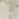 представление о различных видах семейных доходов;представление о различных видах семейных расходов;представление о способах экономии семейного бюджета.Предметные результаты изучения блока «Глобальная компетентность»:способность рассматривать вопросы и ситуации местного, глобального и межкультурного значения (например, бедность, экономическая взаимозависимость, миграция, неравенство, экологические риски, конфликты, культурные различия и стереотипы);овладение навыками и взглядами, необходимыми для жизни во взаимосвязанном мире; - способность использовать знания о мире и критически мыслить при рассуждении о глобальных событиях;способность задавать вопросы, анализировать информацию, объяснять явления и вырабатывать собственную позицию;способность находить, анализировать и критически оценивать сообщения СМИ;способность понимать и ценить различные точки зрения и мировоззрения;способность наладить позитивное взаимодействие с людьми разного национального, этнического, религиозного, социального или культурного происхождения или пола.Предметные результаты изучения блока «Креативное мышление»:умение генерировать новые идеи на основе существующей информации, например, текста или изображения;практика в творчестве, создавая, например, продолжение или альтернативное окончание любимой сказки;стимулирование развития воображения и фантазии, творческую активность детей. Календарно-тематическое планирование (4 класс)УЧЕБНО-МЕТОДИЧЕСКОЕ ОБЕСПЕЧЕНИЕ ОБРАЗОВАТЕЛЬНОГО ПРОЦЕССА ОБЯЗАТЕЛЬНЫЕ УЧЕБНЫЕ МАТЕРИАЛЫ ДЛЯ УЧЕНИКАМЕТОДИЧЕСКИЕ МАТЕРИАЛЫ ДЛЯ УЧИТЕЛЯУМК учебного предмета:Программа «Функциональная грамотность», М.В. Буряк, С.А. Шейкина, 1-4 кл.ЦИФРОВЫЕ ОБРАЗОВАТЕЛЬНЫЕ РЕСУРСЫ И РЕСУРСЫ СЕТИ ИНТЕРНЕТ«Российская электронная школа «РЭШ» https://resh.edu.ru;«Учи.ру» https://uchi.ru;«Яндекс.Учебник» https://education.yandex.ru/home;«Единое содержание общего образования» edsoo.ruРАССМОТРЕНОПедсовет________________________ Крутикова Л.ЛПриказ № 1 от «31» 08   2023 г.УТВЕРЖДЕНОДиректор МБОУ "Богоявленская СОШ"________________________ Иванова Т.В.Приказ № 133 от «31» 08    2023 г.№ п/пРазделКол-во часовСодержаниеФормы внеурочной деятельности1Читательская1Старинная женская одежда.Библиотечные уроки;грамотность1Старинные женские головные уборы.Деловые беседы;1Старинная мужская одежда иУчастие	в научно-головные уборы.исследовательских1Жилище крестьянской семьи на Руси.дискуссиях;1Внутреннее убранство русской избыПрактические1Предметы обихода русской избыупражнения1История посуды на Руси.1Какие деньги были раньше в РоссииИтого82.Естественно-1Томат.Библиотечные уроки;научная1Болгарский перец.Деловые беседы;грамотность1Картофель.Участие	в научно-1Баклажан. Семейство Паслёновые.исследовательских1Лук.дискуссиях;1Капуста.Практические1Горох.упражнения1Грибы.Итого83.Финансовая1Потребительская корзина.Библиотечные уроки;грамотность1Прожиточный минимум.Деловые беседы;1Инфляция.Участие	в научно-1Распродажи, скидки, бонусы.исследовательских1Благотворительность.дискуссиях;1Страхование.ПрактическиеупражненияИтого64.Математическа1В бассейне.Библиотечные уроки;я2Делаем ремонт.Деловые беседы;грамотность1Праздничный торт.Участие	в научно-1Обустраиваем участок.исследовательских1Поход в кино.дискуссиях;1Организуем экскурсиюПрактические1Отправляемся в путешествие.упражненияИтого85.Глобальная1Комплексное задание «Экологичнаякомпетентностобувь».ь1Комплексное задание «Этичнаяодежда».Итого26.Креативноемышление1История со словом «спички».Рассказы по картинкам.Итого1Итого33№ п/пТема занятияВсего часовВ том числеВ том числеДата проведенияДата проведения№ п/пТема занятияВсего часовТеорияПрактикаПланФактЧитательская грамотностьЧитательская грамотностьЧитательская грамотностьЧитательская грамотностьЧитательская грамотностьЧитательская грамотностьЧитательская грамотность1Старинная женская одежда.10,50,506.092Старинные женские головные уборы.10,50,513.093Старинная мужская одеждаи головные уборы.10,50,520.094Жилище крестьянской семьи на Руси.10,50,527.095Внутреннее убранстворусской избы.10,50,504.106Предметы обихода русской избы.111.107История посуды на Руси.10,50,518.108Какие деньги были раньшев России10,50,525.10Естественно-научная грамотностьЕстественно-научная грамотностьЕстественно-научная грамотностьЕстественно-научная грамотностьЕстественно-научная грамотностьЕстественно-научная грамотностьЕстественно-научная грамотность9Томат.10,50,508.1110Болгарский перец.10,50,515.1111Картофель.10,50,522.1112Баклажан. Семейство Паслёновые.10,50,529.1113Лук.10,50,506.1214Капуста.10,50,513.1215Горох.10,50,520.1216Грибы.10,50,527.12Глобальная компетентностьГлобальная компетентностьГлобальная компетентностьГлобальная компетентностьГлобальная компетентностьГлобальная компетентностьГлобальная компетентность17Комплексное задание «Экологичная обувь».10,50,517.0118Комплексное задание«Этичная одежда».10,50,524.0119Потребительская корзина.10,50,531.0120Прожиточный минимум.10,50,507.0221Инфляция.10,50,514.0222Распродажи, скидки, бонусы.10,50,521.0223Благотворительность.10,50,528.0224Страхование.10,50,506.03Математическая грамотностьМатематическая грамотностьМатематическая грамотностьМатематическая грамотностьМатематическая грамотностьМатематическая грамотностьМатематическая грамотность25В бассейне.10,50,513.0326Делаем ремонт.10,50,520.0327Делаем ремонт.10,50,503.0428Праздничный торт.10,50,510.0429Обустраиваем участок.10,50,517.0430Поход в кино.10,50,524.0431Организуем экскурсию10,50,508.0532Отправляемся в путешествие.10,50,515.05Креативное мышлениеКреативное мышлениеКреативное мышлениеКреативное мышлениеКреативное мышлениеКреативное мышлениеКреативное мышление33История со	словом «спички».10,50,522.05Итого:331616